FOUR SEASONS Sharm El SheikhTel: 20 (69) 360-3555 Email: press@fourseasons.com OPENING DATE: May 2002GENERAL MANAGER: Leon BaumPhysical FeaturesTotal Number of Rooms: 289Guest Rooms: 169Design Aesthetic:Arabian fairytale with Egyptian-inspired architecture and modern interpretations of traditional elements including Arabesque details, arched windows and shades inspired by mashrabiya screensSleek, modern interiors open to sweeping Red Sea views and luxurious detailing inspired by Sharm El Sheikh’s colour paletteTwo funiculars transport guests down from peak to beach through palm-filled gardensSprawling gardens featuring hibiscus, bougainvillea, mosaic-covered fountains and more than 3,000 palm treesArchitect: Hill/Glazier Architects, working under the management of Bechtel Co. Ltd.Interior Designers: Brayton & Hughes Studios (guest rooms and public areas)Wimberly Interiors (guest rooms and public areas)Location:Nestled between the Red Sea and desert mountain peaks10 minutes from Sharm El Sheikh International Airport60 minutes from Ras Mohamed Nature Reserve160 minutes from St. Catherine’s Monastery, Abu Galum Nature Park, Pharaoh’s Island and Coloured CanyonSpaNumber of Treatment Rooms: 13Interior Designer: Brayton & Hughes StudiosDesign Aesthetic:Arabian style, with arched doorways and courtyardsOpen-air treatment rooms and whirlpools24-hour fitness centreOutdoor lap poolSignature Treatment:The Egyptian Masterpiece (140 minutes)Special Features:Two private spa suites with private sauna and whirlpoolSpa Director: Ina IordachescuDiningExamples of Locally Sourced Ingredients:Exotic fruits including mango and watermelonLocally sourced seafood including blue crab and prawnsAuthentic spices including cardamon, sumac and thymeExtra virgin Egyptian olive oil Restaurant: BullonaCuisine: Mediterranean Seafood Signature Dishes: Sea Bass Tartare, Canadian Lobster Spaghetti, Plateau Plancha Indoor Seating: 132Outdoor Seating: 82Designer: Wimberly InteriorsRestaurant: YataiCuisine: Japanese and Pan-AsianSignature Dish: Peking Duck, Wok–Fried Scallop, Braised AubergineIndoor Seating: 84Outdoor Seating: 61Designer: Wimberly InteriorsRestaurant: ZitouniCuisine: Traditional LebaneseSignature Dish: Lebanese Meshawy, Samaka Harra Tajine, TabboulehIndoor Seating: 70Outdoor Seating: 80Designer: Wimberly InteriorsRestaurant: Il FrantoioCuisine: Elegant ItalianSignature Dish:  Burrata Di Bufala, Gigli Pasta, Risotto Al FunghiIndoor Seating: 50; 12 in the private dining roomOutdoor Seating: 40 on the terrace; 30 in the courtyardDesigner: Brayton & Hughes StudiosRestaurant: ArabesqueCuisine: Middle Eastern SpecialtiesSignature Dish: Hummus Four Ways, Fried HalloumiIndoor Seating: 85Outdoor Seating: 75Designer: Brayton & Hughes StudiosRestaurant: Reef GrillCuisine: Grilled Meats and SeafoodSignature Dish: Grilled Seafood, Zarzuela, Charcoal Grilled Australian Lamb ChopsOutdoor Seating: 90Designer: Brayton & Hughes StudiosLounge: Sails Lounge (seasonal)Cuisine: Cocktails and Light SnacksRecreationBeach: 1 kilometre (3,280 feet) of private beachfrontOutdoor Pools: 4Tennis Courts: 4Squash Courts: 1On-Site Activities:BeachScuba diving and snorkelingWater adventures and equipmentPrivate charter yacht tripsOff-Site Activities:GolfDesert safariQuad-bike desert adventureFitness Facilities:Size: 110 sq m / 1,185 sq ftSpecial Features: Lap poolSample Fitness Activities: Private or group yoga, personal training sessionsFor Younger GuestsMeeting RoomsTotal Size: 4,990 sq m / 53,733 sq ftLargest Ballroom: 725 sq m / 7,805 sq ftMeet and Feed Capacity: 1,071 guests (Total covers within 10 outlets)Banquet Capacity: 3,210 (includes 8 venues)Outdoor Banquet Capacity: 1,330 (includes 3 venues)Breakout Spaces: 3Private Dining Room Capacity: 3Unique Meeting and Event Facilities: Tiran Ballroom attached to 3 breakout rooms and adjacent outdoor courtyardCorporate Social ResponsibilityExtensive waste management, water conservation and air quality programsWater is sourced from the Red Sea and cleansed/desalinated on property; waste water is cleaned and filtered for use in gardensActive member of Green Globe program for sustainable travel and tourismPRESS CONTACTS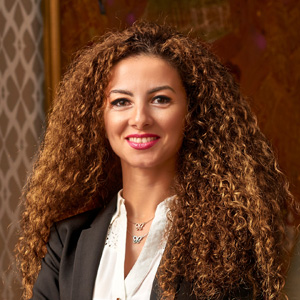 Sherry AdelSenior Director of Public Relations and Marketing Communications - Egypt1089 Corniche El Nil, P.O. Box 63 Maglis El ShaabGarden City 11519, CairoEgyptsherry.adel@fourseasons.com+20 (2) 2791 7000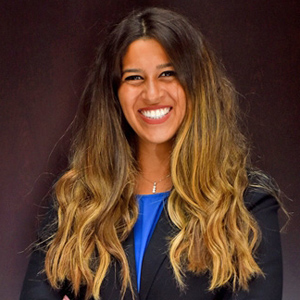 Sarah El Gohary Director of Public Relations and Marketing Communications1 Four Seasons Boulevard, PO Box 203 Sharm El SheikhEgyptsarah.elgohary@fourseasons.com+2 010 9477 3234